§8-1511.  Priority among security interests and entitlement holders(1).   Except as otherwise provided in subsections (2) and (3), if a securities intermediary does not have sufficient interests in a particular financial asset to satisfy both its obligations to entitlement holders who have security entitlements to that financial asset and its obligation to a creditor of the securities intermediary who has a security interest in that financial asset, the claims of entitlement holders, other than the creditor, have priority over the claim of the creditor.[PL 1997, c. 429, Pt. B, §2 (NEW).](2).   A claim of a creditor of a securities intermediary who has a security interest in a financial asset held by a securities intermediary has priority over claims of the securities intermediary's entitlement holders who have security entitlements with respect to that financial asset if the creditor has control over the financial asset.[PL 1997, c. 429, Pt. B, §2 (NEW).](3).   If a clearing corporation does not have sufficient financial assets to satisfy both its obligations to entitlement holders who have security entitlements with respect to a financial asset and its obligation to a creditor of the clearing corporation who has a security interest in that financial asset, the claim of the creditor has priority over the claims of entitlement holders.[PL 1997, c. 429, Pt. B, §2 (NEW).]SECTION HISTORYPL 1997, c. 429, §B2 (NEW). The State of Maine claims a copyright in its codified statutes. If you intend to republish this material, we require that you include the following disclaimer in your publication:All copyrights and other rights to statutory text are reserved by the State of Maine. The text included in this publication reflects changes made through the First Regular and First Special Session of the 131st Maine Legislature and is current through November 1. 2023
                    . The text is subject to change without notice. It is a version that has not been officially certified by the Secretary of State. Refer to the Maine Revised Statutes Annotated and supplements for certified text.
                The Office of the Revisor of Statutes also requests that you send us one copy of any statutory publication you may produce. Our goal is not to restrict publishing activity, but to keep track of who is publishing what, to identify any needless duplication and to preserve the State's copyright rights.PLEASE NOTE: The Revisor's Office cannot perform research for or provide legal advice or interpretation of Maine law to the public. If you need legal assistance, please contact a qualified attorney.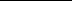 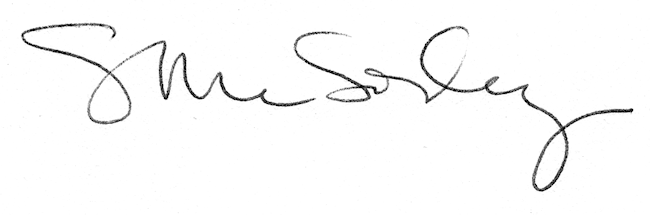 